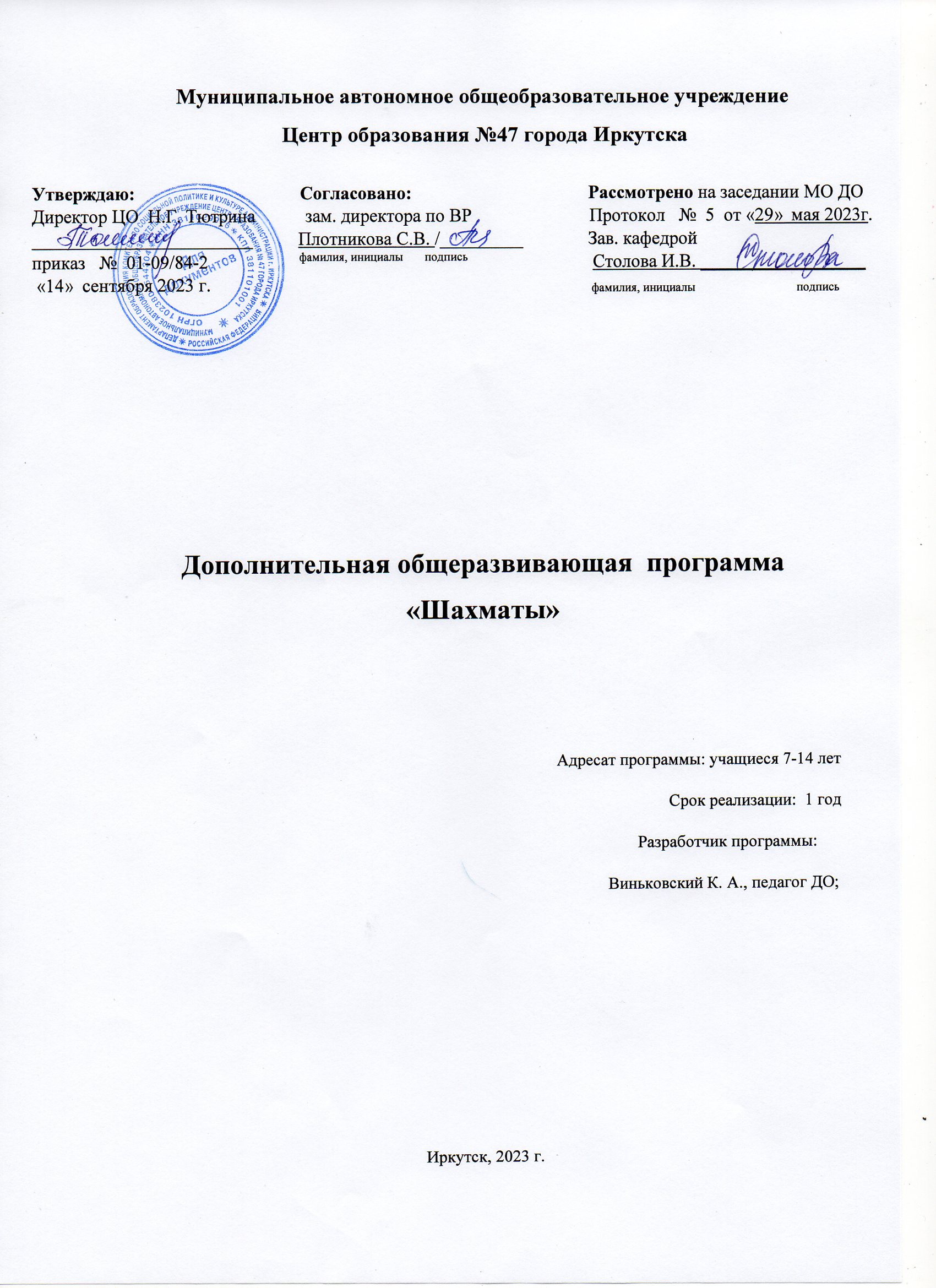 Без шахмат нельзя представить полноценного воспитания умственных способностей и памяти. Игра в шахматы должна войти в жизнь как один из элементов умственной культуры. Сухомлинский Василий АлександровичПОЯСНИТЕЛЬНАЯ ЗАПИСКА            Программа составлена в соответствии с требованиями Федерального закона от 29.12.2012 N 273-ФЗ "Об образовании в Российской Федерации" (с изм. и доп., вступ. в силу с 01.09.2023).  «Порядка организации и осуществления образовательной деятельности по дополнительным общеобразовательным программам», осуществляющим функции по выработке и реализации государственной политики и нормативно-правовому регулированию в сфере общего и дополнительного образования.		С нормами постановление главного государственного санитарного врача РФ от 28 сентября 2020 г. N 28 об утверждении санитарных правил сп 2.4.3648-20 "Санитарно-эпидемиологические требования к организациям воспитания и обучения, отдыха и оздоровления детей и молодежи».  Программа составлена согласно санитарно-эпидемиологическим требованиям к устройству, содержанию и организации режима работы образовательных организациях с  дополнительным образованиям детей. Порядок организации и осуществления образовательной деятельности по дополнительным общеобразовательным программам является обязательным для реализующих дополнительные общеобразовательные программы организаций, осуществляющих образовательную деятельность, а также индивидуальных предпринимателей. Приказ Министерства просвещения Российской Федерации от 27.07.2022 № 629 "Об утверждении Порядка организации и осуществления образовательной деятельности по дополнительным общеобразовательным программам" (Зарегистрирован 26.09.2022 № 70226).	Педагогическая деятельность в дополнительном образовании детей и взрослых, ы Центре Образования №47 Г. Иркутска, согласно приказу Министерства труда и социальной защиты Российской Федерации от 22.09.2021 № 652н "Об утверждении профессионального стандарта "Педагог дополнительного образования детей и взрослых". Вступает в силу: 01.09.2022. Основывается на организации деятельности обучающихся по усвоению знаний, формированию умений и компетенций; создание педагогических условий для формирования и развития творческих способностей, удовлетворения потребностей в интеллектуальном, нравственном и физическом совершенствовании, укреплении здоровья, организации свободного времени, профессиональной ориентации; обеспечение достижения обучающимися результатов освоения дополнительных общеобразовательных программ.        Общеразвивающая  программа “_ Шахматы ” имеет физкультурно - спортивную направленность и предназначена для занятий групп учащихся шахматами в условиях учреждения дополнительного образования. Программа включает в себя повышение уровня общей образованности детей, знакомство с теорией и практикой шахматной игры, развитие мыслительных способностей и интеллектуального потенциала подрастающего поколения, воспитание у детей навыков волевой регуляции характера. Шахматы — это тот рубеж общей образованности, эти те знания о мире, которые неразрывно соединены с интеллектуальным потенциалом: мобильностью и глубиной мышления, наличием творческих способностей, нравственных и эстетических ценностей, уверенности в своих силах и умения преодолевать трудности.   При разработке программ использованы методика: И.Г. Сухина (методика проведения занятий); С.Позина  - международный мастер по шахматам (методическое пособие проведения занятия с играми, занимательными заданиями и викторинами); В.Кострова  и Д. Давлетова (практические занятия по изложению шахматного материала с использованием тренировочных и закрепляющих упражнений с учётом возрастных особенностей воспитанников); И.Л. Славина – тренера высшей категории – (методические рекомендации проведения занятий, как для начинающих шахматистов,  так и разрядников); В. Пожарского (методика проведения шахмат и анализ ряда проблем, возникающих у юных шахматистов на пути от новичка до мастера, и способы их преодоления.Шахматы учат быть объективным, гибко и быстро оценивать меняющуюся ситуацию, как ничто другое, формируют личность ребенка, а в дальнейшем и его эмоционально – волевую сферу. Не случайно Александр Алехин, первый русский чемпион мира, написал: «Посредством шахмат я воспитал свой характер». Выдающийся педагог В.А. Сухомлинский отмечал, что шахматы развивают память, пространственное воображение, способствуют повышению успеваемости по многим школьным предметам.Детей в шахматах привлекает не только игра — поединок с соперником, возможность побороться за победу, но и действенное, эффективное средство их умственного развития, формирования волевых качеств. Обучение игре в шахматы позволяет наиболее полно использовать развивающий и творческий потенциал, заложенный в древней игре.Актуальность создания данной программы вызвана потребностями современных детей и их родителей. Программа имеет ориентиры на социальный заказ общества, она базируется на современных требованиях модернизации системы образования, способствует соблюдению условий социального, культурного, личностного и профессионального самоопределения, а также творческой самореализации детей. Она направлена на организацию содержательного досуга обучающихся, удовлетворение их потребностей в активных формах познавательной деятельности. Предлагаемая программа обеспечивает условия по организации образовательного пространства, а также поиску, сопровождению и развитию талантливых детей.Данная программа составлена с учётом накопленного теоретического, практического и турнирного опыта педагога Маркова М.П., почетного работника образования. Авторская методика педагога даёт возможность участникам образовательного процесса не только получить базовый уровень знаний шахматной игры в ходе групповых занятий, но и направлена на достижение личностных  результатов, с целью воспитания будущих шахматистов и победителей соревнований разного уровня.Обучаясь по данной программе, учащиеся знакомятся с историей шахмат, биографией великих шахматистов, осваивают теоретические основы шахматной игры, приобретают турнирный опыт. Большое  внимание уделяется в организации образовательного процесса принципу исторической составляющей обучения – теория шахмат раскрывается как исторический (хронологический) процесс непрерывного углубления в законы шахматной игры, который происходил в течении нескольких столетий и продолжается в наши дни. Такой подход характерен для многих областей человеческого знания, и в этом заключается педагогическая целесообразность данной программы. Отличительные особенности программы. В поэтапном освоении и изучении предлагаемого курса, что даёт возможность детям с разным уровнем развития освоить те этапы сложности, которые соответствуют их способностям.В авторской методике индивидуального подхода к каждому учащемуся при помощи подбора заданий разного уровня сложности. Индивидуальный подход базируется на личностно-ориентированном подходе к ребёнку, при помощи создания педагогом “ситуации успеха” для каждого в объединении, таким образом, данная методика повышает эффективность и результативность образовательного процесса. Подбор заданий осуществляется на основе метода наблюдения педагогом за практической деятельностью во время игры, на занятиях.В авторской системе диагностирования результатов обучения и воспитания, дающей возможность определить уровень эффективности и результативности освоения учебного материала, а также уровень достижений учащихся. Данная система способствует осуществлению индивидуального подхода к каждому ребёнку, а также выявлению и дальнейшему развитию талантливых детей.В использовании нетрадиционных форм работы с родителями, то есть включение их в активную совместную деятельность, а именно в участие в “Шахматных турнирах семейных команд”, которые, как правило, посвящаются различным праздничным датам (“Новый год”, “День защитника отечества” и др.)       Условия набора: в учебные группы зачисляются учащиеся общеобразовательного учреждения, желающие заниматься шахматами (и имеющие разрешение врача для занятий физкультурно-спортивной направленности). Набор производится до 10 сентября текущего года. Возможен добор отдельных обучающихся при наличии свободных мест. На II -й и последующие годы возможен добор учащихся при условии сдачи контрольных нормативов предыдущего года.Цели программы: Воспитание всесторонне развитой личности путем приобщения детей к шахматной культуре;Развитие коммуникативных компетенций, творческих способностей, навыков логического и абстрактного мышления и навыков принятия решений в различных ситуациях;Подготовка юных шахматистов 1-го спортивного разряда и выше, владеющих базовыми навыками стратегии, тактики и техники шахматной борьбы, основами общей шахматной культуры. Задачи. помочь овладеть приёмами тактики и стратегии шахматной игры;обучить решать комбинации на разные темы;обучить учащихся самостоятельно анализировать позицию, через формирование умения решать комбинации на различные темы;научить детей видеть в позиции разные варианты, находить простейшие тактические идеи, приемы и использовать их в практической игре;помочь овладеть ключевыми личностными компетенциями средством игры в шахматы;развивать фантазию, логическое и аналитическое мышление, память, внимательность, усидчивость;развивать интерес к истории происхождения шахмат и творчества шахматных мастеров;развивать способность анализировать и делать выводы;развивать волевые качества личности, творческие (быстроту, гибкость, оригинальность, точность)воспитывать уважения к партнёру, самодисциплину, умение владеть собой и добиваться цели;работать над формированием адекватной самооценки, самообладания, выдержки и воспитанием уважения к чужому мнению; воспитывать чувство ответственности и взаимопомощи;воспитывать целеустремлённость, трудолюбие.Валеологические:активно внедрять оздоровительные моменты на занятии: физкультминутки, динамические паузы, дыхательную гимнастику, гимнастику для глаз и т. д; наблюдать за посадкой детей; содействовать чередованию поз в соответствии с видом работы.использовать на занятиях эмоциональные разрядки: шутки, улыбку, юмористическую или поучительную картинку, поговорку, известное высказывание с комментарием, небольшое стихотворение, музыкальную минутку и т.д.создавать благоприятный психологический климат на занятии, учитывать возрастные особенностей, обучающихся при работе на занятии;формировать отношение к человеку и его здоровью как к ценности;формировать понимание сущности здорового образа жизни и индивидуального способа безопасного поведения, дать знания о возможных последствиях выбора поведения и т.д.Срок освоения и реализации  программы: 1 год, программа рассчитана на 108 и 216 часов в год __3 и 6_часов в неделю, 36 учебных  недель.  Форма обучения: очнаяРежим занятий: 2 занятия в день по 40 минут каждое с перерывом между занятиями  10 минут. Для детей 7-8 лет: 2 занятия в день по 30 минут каждое с перерывом между занятиями  10 минут.Форма организации обучения:  командная, малыми группами.Программа предусматривает внеурочную проведение соревнований и турниров в дни школьных каникул.Формы проведения занятий:практикум;контрольная игра; сеанс одновременной игры; турнир; блиц – турнир; конкурс; лекция; беседа; анализ партий, конкретных ситуаций; консультационная партия;выездное занятие; проблемное обучение, задание.Планируемые  результаты:В результате освоения данной программой учащиеся должны овладеть следующими знаниями и умениями:Овладение элементарными основами шахматной игры. Знания шахматной нотации, ознакомление с историей происхождения шахмат, получение первоначальных навыков участия в соревнованиях.Знания истории европейских шахмат (среднего века), знание  основных тактических  идей и приемов.Знания сложных комбинаций на сочетание идей, элементарных технических приемов легко фигурного эндшпиля, теории филидора, понятий о тренировке и гигиене шахматиста.Навыки и умения  тактического зрения, навыки  самостоятельной работы над шахматами, знание приемов атаки и проблемам центра, знания фигурных окончаний и основных технических приемов ладейного эндшпиля, знания понятий инициативы в дебюте, знания по истории шахмат достейницевского периода.Знания по  истории шахмат в России«Атака на короля», знания современных дебютов, совершенствование приемов эндшпиля и миттельшпиля, наличие знаний о режиме шахматиста.Формы подведения итогов реализации образовательной программы: промежуточная аттестация в форме шахматного турнира.В течение года учащиеся принимают участие в  турнирных партиях с контрольным временем, тематических турнирах по определенным дебютам, позициям миттельшпиля и эндшпиля. сеансам одновременной игры против тренера или других более сильных шахматистов, товарищеских встреч аналогичного возраста; соревнования школьного, районного и городского масштабов, что также позволяет отследить  результативность реализации программы.ОРГАНИЗАЦИОННО - ПЕДАГОГИЧЕСКИЕ УСЛОВИЯПедагогические  кадры:  реализовывать  дополнительную  общеразвивающую программу может  педагог, имеющий высшее образование или среднее профессиональное образование  в рамках  подготовки по  направлению "Образование и педагогические науки"  или  высшее  образование либо среднее профессиональное образование в рамках иного направления подготовки высшего образования и специальностей среднего профессионального образования при условии его соответствия дополнительным общеразвивающим программам, реализуемым организацией, осуществляющей образовательную деятельность, и получение при необходимости после трудоустройства дополнительного профессионального образования по направлению подготовки "Образование и педагогические науки" Материально-техническое обеспечение:   комплекты шахмат в количестве 15;демонстрационная доска – 1;шахматные часы – 2;напольный шахматный баннер с объемными фигурами;компьютер;принтер;столы;стулья.Учебно-методическое и информационное обеспечение программы:видеокурсы игр; дидактический материал, в том числе раздаточный.УЧЕБНЫЙ  ПЛАНСОДЕРЖАНИЕ ПРОГРАММЫВводное занятие. Физическая культура и спорт в России. Единая спортивная классификация и ее значение для развития спорта в России. Разрядные нормы и требования по шахматам. Почетные спортивные звания. Основные формы организации занятий физической культурой и спортом среди детей и подростков. Внеклассная и внешкольная спортивная работа.Шахматный кодекс. Судейство и организация соревнований. Системы соревнований: круговая, олимпийская, швейцарская. Контроль времени на обдумывание ходов партии. Таблица очередности игры в соревнованиях. Турнирная дисциплина, правила «Тронул – ходи», требования записи турнирной партии. Правило очередности игры белыми и черными фигурами.Исторический обзор развития шахмат. Французские и Английские шахматисты первой половины девятнадцатого века. Матч Лабурдоне – Мак – Данниель. Автомат Кемпелена. Кафе «Режанс». Журнал «Паламед». Немецкие шахматисты середины девятнадцатого столетия Адольф Андерсен. Наследие Пола Морфии. Шахматы во второй половине девятнадцатого века. Борьба за звание чемпиона мира. Краткая характеристика гигиены физических упражнений и спорта. Гигиена умственного труда. Личная гигиена шахматиста.Дебют. Понятие инициативы в дебюте. Жертва пешки в дебюте за инициативу. Стратегические идеи главных систем испанской партии, сицилианской защиты, защиты Каро-Кани, отказного ферзевого Гамбита.Миттельшпиль. Атака в шахматной партии. Инициатива и темп в атаке. Атака пешками, атака фигурами. Пешечно – фигурная атака. Атака в дебюте, миттельшпиле, эндшпиле. Проблемы центра. Закрытый пешечный центр. Пешечный клин. Подвижный пешечный центр. Пешечный прорыв в центре и образование проходной пешки. Пешечно – фигурный центр. Центр и фланги. Осада центра с флангов в миттельшпиле. Роль центра при фланговых операциях. Борьба с образованием у противника пешечного центра. Понятие тактики. Понятие комбинации. Основные тактические приемы. Связка, полу связка, двойной удар, «вилка», вскрытое нападение, вскрытый шах, двойной шах, отвлечение, заключение. Размен. Определение стратегии. Простейшие принципы разыгрывание середины партии, целесообразное развитее фигур, мобилизация сил, определение ближайшей и последующих задач. Эндшпиль. Поля соответствия в пешечных окончаниях. Конь с пешками против коня с пешками. Борьба слона с пешками против слона с пешками, где слоны одноцветные и разноцветные. Ладья и крайняя пешками пешка против ладьи. Принцип Тарраша. Позиция Филидора. Построение «Мост». Определение эндшпиля. Роль короля в эндшпиле. Матование одинокого короля. Пешечные окончания. Оппозиция. Цугцванг. Правила квадрата. Король и пешка против короля. Ферзь против пешки, ладья против пешки. Коневые окончания.Тренировочные партии. Анализ сыгранных партий. Основы методики тренировки шахматиста. Формы и методы тренировки шахматиста. Урок как основная форма организации учебно–тренировочного процесса. План, содержание и построение теоретического занятия. Содержание практического занятия.Анализ типовых позиций.  Разбор сыгранных партий, анализ типовых положений, выполнение упражнений для улучшения техники расчета вариантов, тренировка со спарринг - партнером. Анализ сыгранных партий. Основы методики тренировки шахматиста. Формы и методы тренировки шахматиста. Урок как основная форма организации учебно–тренировочного процесса. План, содержание и построение теоретического занятия. Содержание практического занятия.Решение шахматных задач и этюдов. Искусственные позиции с решением в 2 и более ходов. Сила каждой шахматной фигуры.Турниры. Участие в соревнованиях. Турниры и соревнования - важная составляющая процесса обучения. Оценка полученных и усвоенных знаний. Присвоение спортивных разрядов по результатам игр. Разбор партий с нарушениями принципов разыгрывания типовых позиций. Анализ нарушений и как следствие получение плохих позиций. Использование в своих целях ошибок соперника. Участие сильнейших шахматистов в соревнованиях ЦДТ и городских турнирах. Сеансы одновременной игры. Проведение педагогом сеансов одновременной игры (в том числе тематических) с последующим разбором партий с учащимися.КАЛЕНДАРНЫЙ УЧЕБНЫЙ ГРАФИКУЧЕБНО – ТЕМАТИЧЕСКОЕ ПЛАНИРОВАНИЕ,ОЦЕНОЧНЫЕ МАТЕРИАЛЫРеализация программы в полном объеме невозможна без диагностики знаний, умений и навыков обучающихся. Она включает в себя контроль, анализ и накопление статистических данных. В образовательном процессе используются следующие виды диагностики:- входящая;- текущая;- промежуточная;- итоговая.Входящая диагностика направленна на выявление личностных качеств обучающихся определяющих ее дальнейшее развитие. Проводиться по следующим показателям:- общение;- состояние; - мотивация;- поведение (проявление)Индивидуальные личностные особенности ребенка Ф.И __________________________________________________Год обучения__________________Дата____________________Текущая диагностика проводится по окончании изучения каждого блока образовательной программы. Ее целью является определение уровня усвояемости программы.Промежуточная (итоговая) диагностика проводится в середине и в конце учебного года по результатам достижений, обучающихся при участии в турнирах, соревнованиях. Ее целью является определение фактического состояния образовательного уровня обучающихся, при этом заполняется информационная карта на каждого участника образовательного процесса, где используется пятибалльная системаИнформационная карта промежуточной и итоговой аттестации учащихся объединения ШахматыГод обучения__________________Дата___________________Основными формами подведения итогов реализации дополнительной образовательной программы Шахматы является участи в соревнованиях, командных встречах, сеансах одновременной игры и т. д.МЕТОДИЧЕСКИЕ МАТЕРИАЛЫОбучение шахматной игре является сложным и трудоемким процессом. Поэтому очень важно довести до сознания учащихся, что достижение спортивного успеха возможно только при настойчивости, трудолюбии, постоянной аналитической работе. Без воспитания в себе сильной воли, привычке к самостоятельным занятиям, без соблюдения режима, общефизической подготовке нельзя добиться серьезных результатов в шахматах. Эту мысль тренер должен постоянно подчеркивать, как во время занятий, так и вне занятий. Юные шахматисты, как и все школьники должны систематически заниматься физической культурой и спортом. Кроме школьных уроков физической культуры, настоятельно рекомендуются посещения спортивных секций, зимой прогулки на лыжах, летом – плавание, участие в различных тур слётах, походах.В табельное имущество шахматного объединения должно входить: не менее тридцати комплектов шахмат, не менее пятнадцати штук часов, демонстрационная доска с комплектом демонстрационных фигур, отпечатанные в типографии бланки для записи шахматных партий, турнирные таблицы, протоколы туров. Важным условием полноценной работы является наличие шахматной литературы. Коллективу юных шахматистов рекомендуется приносить рукописные заметки, новости, статьи и заполнять стенд объединения, что способствует развитию детского кругозора и объединению всех участников образовательного процесса. Следует учитывать немало важную роль всевозможных массовых мероприятий, в которых учувствуют шахматисты. Они также ведут к сплочению коллектива, выработки у ребят чувства товарищества взаимопонимания, ответственности, качества так необходимых в жизни каждого человека.Залогом успешности юного спортсмена является постоянное совершенствование спортивного мастерства, формирование индивидуального подхода к шахматам, накопление опыта участия в ответственных соревнованиях, углубленное ознакомление с творчеством, выполнение норматива первого разряда.В предлагаемой программе реализуется связь с общим образованием, выраженная в более эффективном и успешном освоении учащимися общеобразовательной программы благодаря развитию личности способной к логическому и аналитическому мышлению, а также настойчивости в достижении цели.В программе используются важнейшие принципы обучения: Принцип воспитывающего обучения. В ходе освоения детьми программы происходит осуществление воспитания через содержание, методы и организацию обучения.Принцип сознательности и активности. Изучение учащимися любой программной темы предполагает проявление на занятиях мыслительной активности, что выражается в сознательном освоении учебного материала, осознание и понимание конкретных факторов, правил, сведений, терминов, понятий. Юный шахматист учится (в той или иной степени – это зависит от индивидуальных способностей) осознавать свои ошибки, понимать причины их возникновения. Самым важным является то, что все приобретённые знания, умения и навыки сразу же переносятся в практическую деятельность, проявляясь в турнирной борьбе.Принцип наглядности. При показе шахматной партии на демонстрационной доске, выделяются важнейшие моменты, привлекается к ним внимание учащихся с целью осмысления ими связей между событиями на шахматной доске. На занятиях используется объяснение, а затем полученные представления закрепляются наглядными, конкретными примерами. Для этого показывается какая-либо типичная комбинация, технический приём и т.п., после чего учащиеся самостоятельно выполняют аналогичные задания.Принцип систематичности и последовательности. В задачу обучения в соответствии с этим принципом входит связывание разрозненных знаний, представлений и понятий в единую, стройную систему. Содержание всех теоретических сведений программы обеспечивает последовательность накопления знаний, формирование умений и навыков.Принцип доступности. Этот принцип означает, что учебный материал должен соответствовать возрасту, индивидуальным особенностям, уровню подготовленности.Принцип прочности. Прочность знаний, умений и навыков обеспечивается повторением, закреплением учебного материала. Этот принцип отражён в учебно-тематическом плане программы: “Турниры”, “Анализ партий”, “Конкурсы решения задач”, и т.д. Наиболее ярко принцип прочности проявляется при анализе партий детей. В этот момент можно повторить любой раздел программы, проверить знания, умения, навыки, напомнить содержание тех или иных шахматных понятий, подсказать способ их применения в конкретной шахматной позиции.Обучение шахматной игре является сложным и трудоёмким процессом. Поэтому данная программа даёт возможность довести до сознания учащихся то, что достижение спортивного успеха возможно только при настойчивости, трудолюбии, постоянной аналитической работе и что немало важно, через приобщение детей к здоровому образу, к соблюдению режима дня, здоровому питанию и занятия спортом. Уникальность программы еще и в том, что она интегрирована с ежегодным графиком окружных и городских школьных соревнований, что позволяет всем обучающимся в полной мере проявить полученные теоретические знания на практике, а также выявить недостатки в своей подготовке. Шахматы - старинная, мудрая и прекрасная игра.В процессе занятия шахматами развивается логическое и интуитивное мышление, долговременная и оперативная память, совершенствуется способность к концентрациивнимания.№ П/п.Наименование раздела/темыКоличество  часовКоличество  часовКоличество  часовФорма промежуточной аттестации№ П/п.Наименование раздела/темыВсего ТеорияПрактикаФорма промежуточной аттестацииВводное занятие. Физическая культура и спорт в России211Шахматный кодекс и первоначальные понятия.211Исторический обзор развития шахмат.11Краткая характеристика гигиены физических упражнений и спорта11Дебют.561838Миттельшпиль. Тактика. Стратегия.841866Соревнования. Турнир.Эндшпиль.341612Тренировочные партии. Анализ сыгранных партий.413Анализ типовых позиций.  422Мероприятия воспитательно-познавательного характера824Тренировочные партии. Анализ типовых позиций.  422Решение шахматных задач и этюдов. 422Турниры. Участие в соревнованиях. 826Сеансы одновременной игры. 413Итоговая аттестация22Соревнования. Турнир. Итого:21668148Контрольный урок (сдача нормативов)Учебный модуль/курсКоличество часов в неделюКоличество часов в месяцКоличество часов в месяцКоличество часов в месяцКоличество часов в месяцКоличество часов в месяцКоличество часов в месяцКоличество часов в месяцКоличество часов в месяцКоличество часов в месяцВсего часовПромежуточная аттестацияУчебный модуль/курсКоличество часов в неделюсентябрьоктябрьноябрьдекабрьянварьфевральмартапрельмайВсего часовПромежуточная аттестацияШахматы, 1 – я группа628 26 24 24 18 22 28 24 22 216Контрольный урок(сдача  нормативов)Шахматы, 2 – я группа628 26 24 24 18 22 28 24 22 216Контрольный урок(сдача  нормативов)Шахматы, 3 – я группа628 26 24 24 18 22 28 24 22 216Контрольный урок(сдача  нормативов)№занятияСодержание Кол-во часовИнструктаж по технике безопасности. Физическая культура и спорт. Гигиена.2Шахматный кодекс2Исторический обзор2Спортивный режим2Дебют 1 закон2Дебют 2 закон2Дебют 3 закон2Дебют общее понятия2Дебют итальянская партия10Миттельшпиль. Атака на короля.2Миттельшпиль. Централизация2Миттельшпиль. Размен2Миттельшпиль. Опорные пункты2Миттельшпиль. Расчет вариантов2Миттельшпиль. Пешенные структуры2Миттельшпиль, пешки2Миттельшпиль. Жертвы2Миттельшпиль. Подиниционная игра2Миттельшпиль. Два с поля2Миттельшпиль. Преимущество коня2Миттельшпиль. Борьба слонов и коней2Миттельшпиль. Тактика2Преимущество аттестации2Эндшпиль2Эндшпиль двойной удар2Эндшпиль вилка2Эндшпиль связка2Эндшпиль рентген2Эндшпиль фортонка для короля2Эндшпиль. Мат на последней горизонтали2Эндшпиль, оборонный ряд2Эндшпиль. Ладейское окончание2Эндшпиль, линейный мат2Эндшпиль, мат ладьей и королём2Эндшпиль, мат ферзем и королем2Тренировочная партия, анализ22Тренировочная партия, анализ18Решения задач16Решения этюдов2Этюды, решения6Анализ типовых позиций20Сила каждой шахматной фигуры6Разбор партий с нарушениями принципов разыгрывания типовых позиций12Анализ нарушений и как следствие получение плохих позиций14Использование в своих целях ошибок соперника10Сеансы одновременной игры12ИТОГО:216ОсобенностиОсобенностиРезультаты входящей диагностики Результатыитоговой диагностикиОбщениеИнициативностьОбщениеКонтактностьСостоянияТревожностьСостоянияДружелюбиеСостоянияАгрессивностьСостоянияЗастенчивостьМОТИВАЦИЯМОТИВАЦИЯПОВЕДЕНИЕ (проявления)ПОВЕДЕНИЕ (проявления)№Фамилия, имяРазделы учебно тематического планаРазделы учебно тематического планаРазделы учебно тематического планаРазделы учебно тематического планаРазделы учебно тематического планаРазделы учебно тематического планаРазделы учебно тематического планаРазделы учебно тематического планаРазделы учебно тематического планаОбщее количествобаллов№Фамилия, имяФизическая культура и спортШахматный кодекс. Судейство и организация соревнованийИсторический обзор развития шахматДебютМиттельшпильЭндшпильКвалификационные турниры. Анализ партии и типов позиции.Сеансы игрыКонкурсы: решение задач, этюдов и нахождение комбинаций.Общее количествобаллов1.2.3.4.5.6.7.8.9.10.11.12.13.14.15.